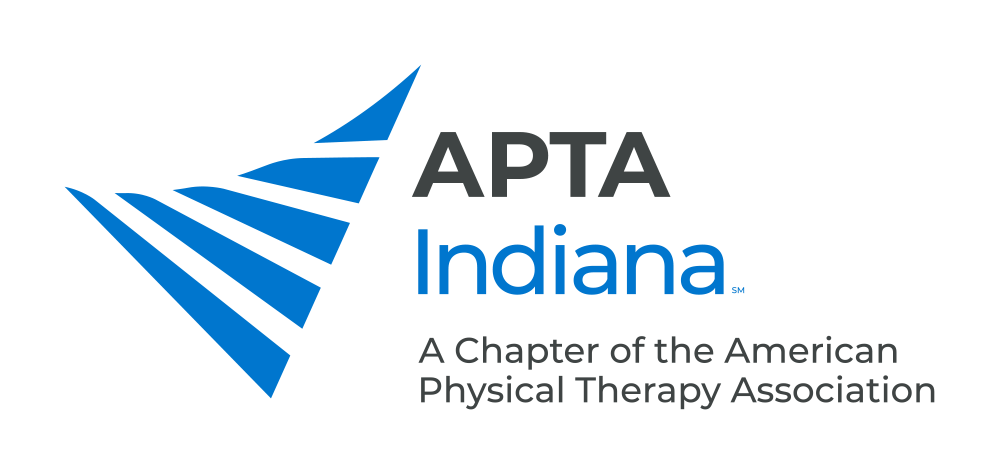 PTA ADVANCED PROFICIENCY PATHWAY SCHOLARSHIPDEADLINE: JULY 1APTA Indiana is pleased to award two scholarships for PTA Members who plan to pursue their Advanced Proficiency. Each scholarship will total $270, with $135 awarded initially upon acceptance and then the remaining $135 awarded after successful completion. Recipients have one year to complete the program to receive the final funds.AWARD CRITERIAIt is required that applicants are IN Chapter members throughout the duration of the process to obtain all scholarship funds.Awardees will be selected on the basis of:Proof of IN licensureProof of minimum of 2 years of APTA membershipProof of completion of pre-course requirementsCopy of enrollment application with proof of acceptanceEssay response related to how the advance proficiency pathway will impact your practice and professional development.To apply, assemble a packet containing the following information:Completed Scholarship ApplicationCopy of IN license or other verificationCopy of APTA membership card or other membership verificationCopy of proof of completion of pre-course requirementsEssay answering the question “How do you foresee a specialist certification impacting your practice and professional development?” This essay should be a maximum of two double-spaced pages in at least 10-point type.Applicants will be notified of committee decisions by September.Submit all materials in a single packet to:APTA Indiana Awards Committee at inaptaawardscommittee@gmail.comPTA ADVANCED PROFICIENCY PATHWAY SCHOLARSHIP APPLICATIONName:		____________________________________________________________________________________Address:	____________________________________________________________________________________	____________________________________________________________________________________Email:		____________________________________________________________________________________Telephone:	______________________________________APTA Member #:	_________________________	Dates of Membership:	________________________________DEADLINE:  JULY 1Direct all questions and submit all materials electronically in a single packet to:APTA Indiana Awards Committeeinaptaawardscommittee@gmail.com